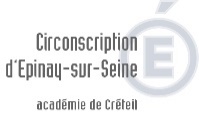 Réseau d’Aides Spécialisées aux Élèves en DifficultéDEMANDE D’AIDE au RASED Cycle 2 - Cycle 3.Année scolaire ……….../………...Date de la demande d’aide : ……………………………………………………………………………………………………………………..Il est important d’apporter à la concertation des productions (évaluation, LSU…) de l’élève étayant la demande.École : ………………………………………………………… Enseignant(e)(s) :………………………………………………………............Cycle – classe : ……………………………………………………………………………………………………………………………………..L’ENFANTNom : …………………………………	Prénom : …………………………	Date de naissance : …………..................................Sexe : …………................. 	Nombre de frères, de sœurs et rang dans la fratrie : …………………………………………………L’ÉLÈVEL’élève a-t-il bénéficié d’un dispositif UPE2A ?	oui □		non □L’élève a-t-il été maintenu ? oui □		non □        Si oui, quelle classe ? ………………………………………………….Un PPRE est –il établi ?	oui □		non □Depuis le : ………….................	Jusqu’au : ………….................Sur quel objectif principal : ……………………………………………………………………………………………………………………….Est-ce que l’élève est conscient de ses difficultés ? 	oui □		non □Quelle a été sa réaction ? ……………………………………………………………………………………………………………..Avez-vous informé sa famille des difficultés rencontrées par l’élève ? 	oui □		non □Quelle a été sa réaction ? ……………………………………………………………………………………………………………..L’élève bénéficie-t-il des APC ?   oui □		non □Quelles autres aides ont été mises en œuvre au sein de la classe ?(Reformulation de la consigne, aide à la planification, tutorat, différenciation des supports, adaptations des objectifs…)………………………………………………………………………………………………………………………………………………………………………………………………………………………………………………………………………………………………………………………………………………………………………………………………………………………………………………………………………………L’enfant bénéficie-t-il d’aides extérieures ?(Orthophoniste, CMP, CMMP, psychomotricité, réussite éducative, psychologue …)………………………………………………………………………………………………………………………………………………………………………………………………………………………………………………………………………………………………………………………………………………………………………………………………………………………………………………………………………………Réussites et points d’appui DifficultésHabiletés sociales et comportementales  Devenir élèveCompréhension du sens de l’écoleAttitude face au travailMotivationL’élève sait-il demander de l’aide / l’accepter ? AutonomieCapacité à organiser ses activitésCapacité à travailler sans aide dans la classeGestion du matériel  Relation à l’autreAvec l’enseignant, les autres adultes de l'école, ses pairs  Attitudes dans et en dehors de la classe  (récréation, restauration, couloirs…)Respect des règlesOppositions  Confiance en soiRéaction face à l’erreur, à l’échec, la difficulté, les remarquesPrend des initiatives, des risques, fait des propositions  Manifestation des émotions Exprime ses émotions (rire, pleur, cri, joie, nervosité, agressivité, …)Gère la frustrationFormule des choixCapacités d'apprentissageRepérage dans le tempsRepérage dans l’espaceAttentionConcentrationMémorisationCatégorisationRaisonnementAcquisitions scolaires  En françaisLangage oralLecture :*décodage/encodage*compréhension lectureProduction d’écrit En mathématiquesNumérationCalcul mentalTechniques opératoires  Autres disciplinesSportArts visuelsDécouverte du Monde